Inschrijvingsformulier nieuwe leden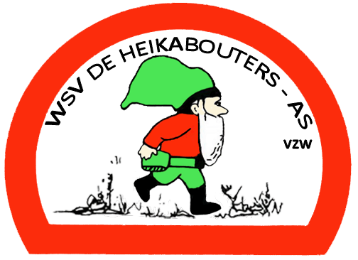 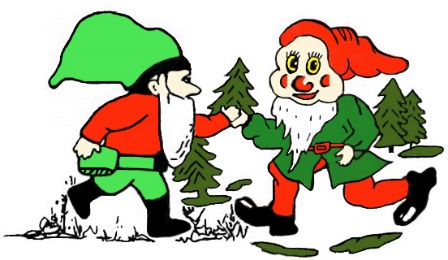 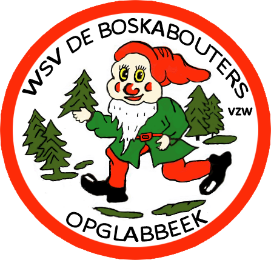 vzw de Boskabouters – vzw de HeikaboutersDatum:Kies een club:   vzw de Boskabouters Opglabbeek □vzw de Heikabouters As □Naam:Voornaam:Adres:                                                                        NR:           Postcode:                   Gemeente:                                                                        NR:           Postcode:                   Gemeente:Geboortedatum:Geslacht:Telefoon/GSMMutualiteit:E-Mail:Handtekening: